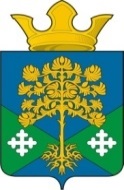                           Российская Федерация       Свердловская областьКамышловский муниципальный районДУМА ВОСТОЧНОГО СЕЛЬСКОГО   ПОСЕЛЕНИЯ(четвертый созыв) РЕШЕНИЕ25.05.2023 г.                                                                                                     №  225п. Восточный                                      О внесении изменений в  решение Думы Восточного сельского поселения №173  от 28.07.2022г.«Об установлении и введении в действие земельного налога  на территории  Восточного сельского поселения Камышловского муниципального района Свердловской области  на 2023 год»   Руководствуясь статьей 44 Федерального закона от 06.10.2003 № 131-ФЗ «Об общих принципах организации местного самоуправления в Российской Федерации, статьей 22 Устава Восточного сельского поселения Камышловского муниципального района Свердловской области, в целях корректировки ранее вынесенного решения и устранения юридической неточности, Дума Восточного сельского поселения   РЕШИЛА:1. Исключить из п.5.4 решения Думы Восточного сельского поселения №173  от 28.07.2022г. «Об установлении и введении в действие земельного налога  на территории  Восточного сельского поселения Камышловского муниципального района Свердловской области на 2023 год» фразу «которым в соответствии с законодательством Российское Федерации выплачивается ежемесячное пожизненное содержание».          2. Настоящее решение вступает в силу с момента его  опубликования .3. Опубликовать настоящее решение в газете Камышловские известия (муниципальный вестник) и разместить на официальном сайте  Думы Восточного сельского поселения http://dumavsp.ru и на официальном сайте  администрации Восточного сельского поселения в сети Интернет по адресу http://vostochnoesp.ru.4. Контроль за исполнением настоящего решения возложить на председателя думской  комиссии по  финансово-экономической политике Фарносову Н.Ю.. Председатель Думы                                           Глава  Восточного сельского поселения                     Восточного сельского поселения                           А.Л.Макаридин                                                       Н.С.Журский